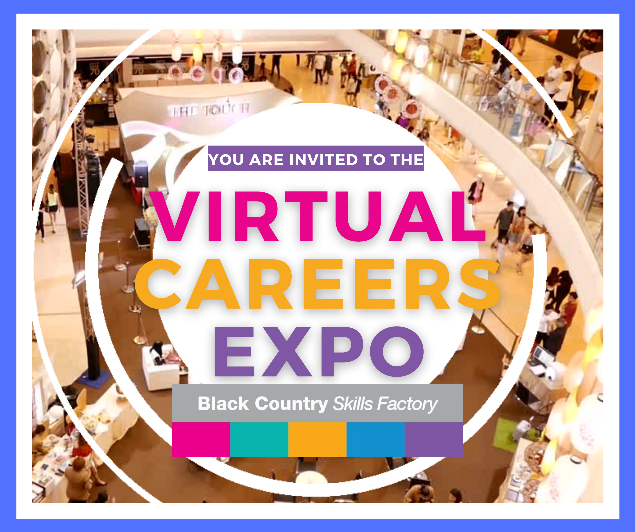 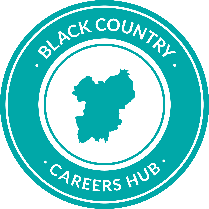 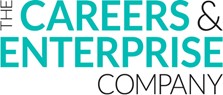 SEND Virtual Careers Expo Resources forStudents, Teachers and Parents The following pack has ideas for school staff to support you with activities that you can set your students during the Virtual Careers Expo month. This is also ideal to also send to parents to support them to support their child with next steps and transitions. The expo can also support them about what is on offer in our local area after school and college and enhance the ECHP annual reviews. Please feel free to cut and paste, personalise to your school/college by adding in further details if applicable.Registration is now open!Sign up: https://blackcountrycareers-expo.co.uk/Please note the Virtual Careers Expo goes live 9am on 24th May 2021 until Friday 18th June and then again 9am on 5th July until 30th July. Remember it is open for 4weeks each time so you have plenty of time to encourage students to attend virtually and find out more information.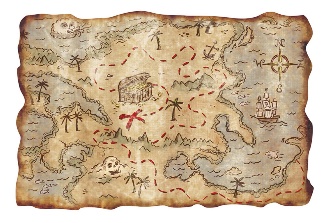 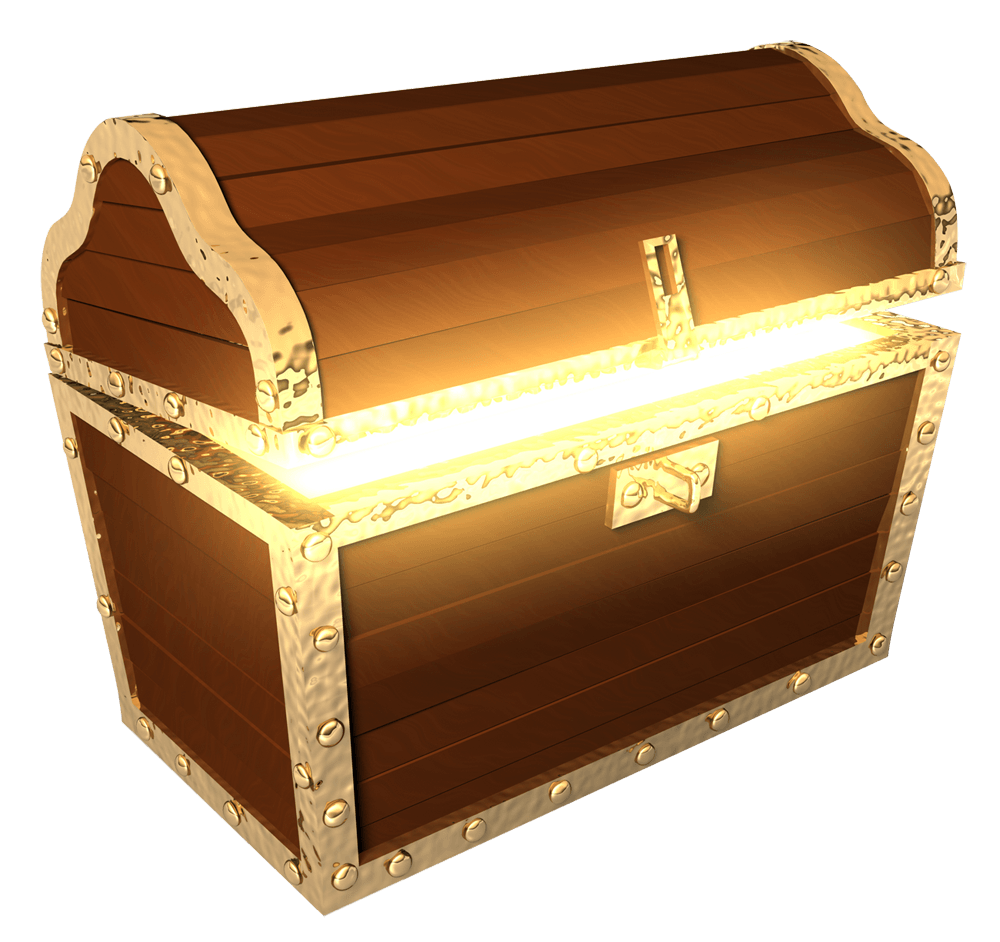 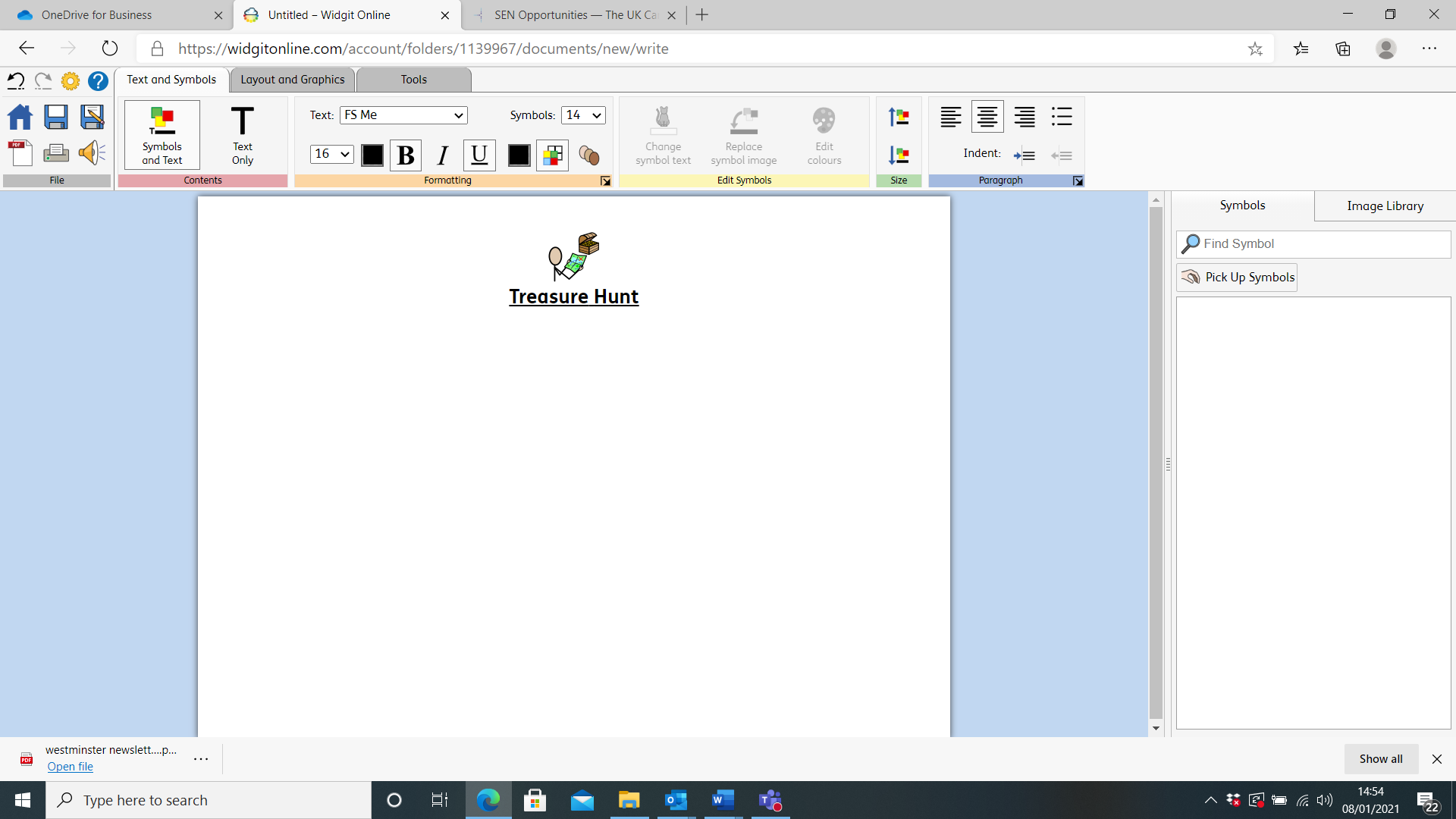 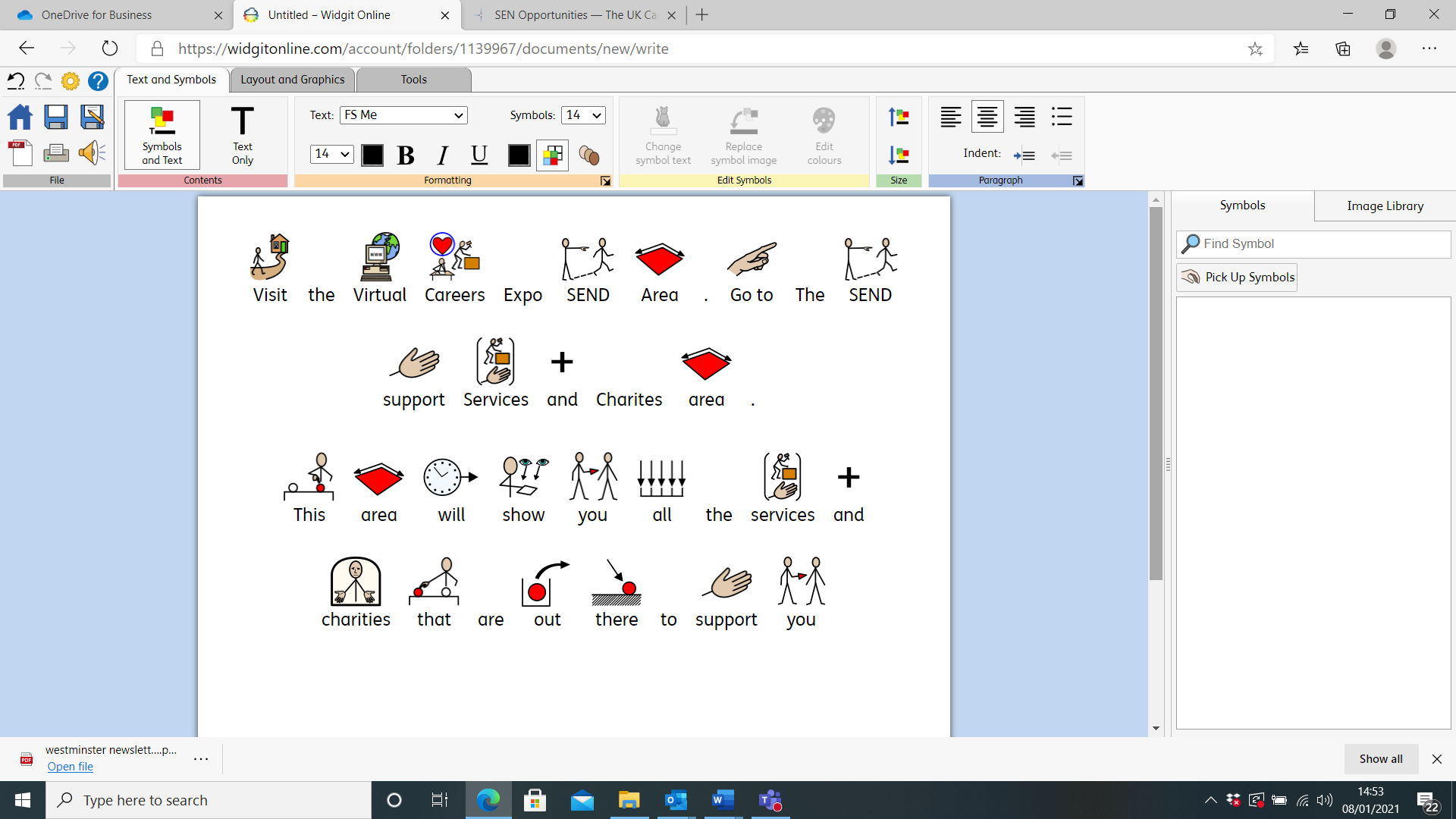 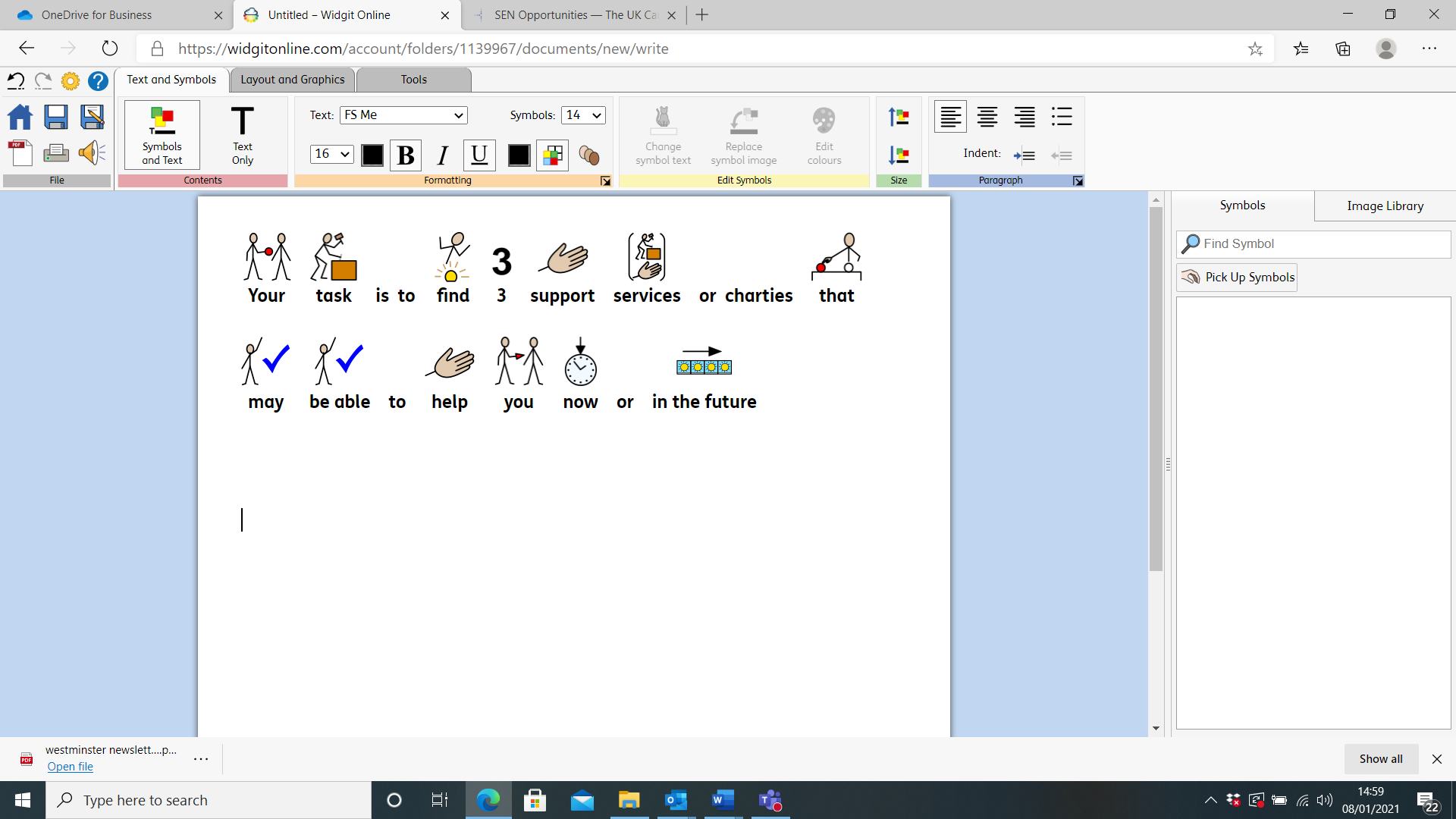 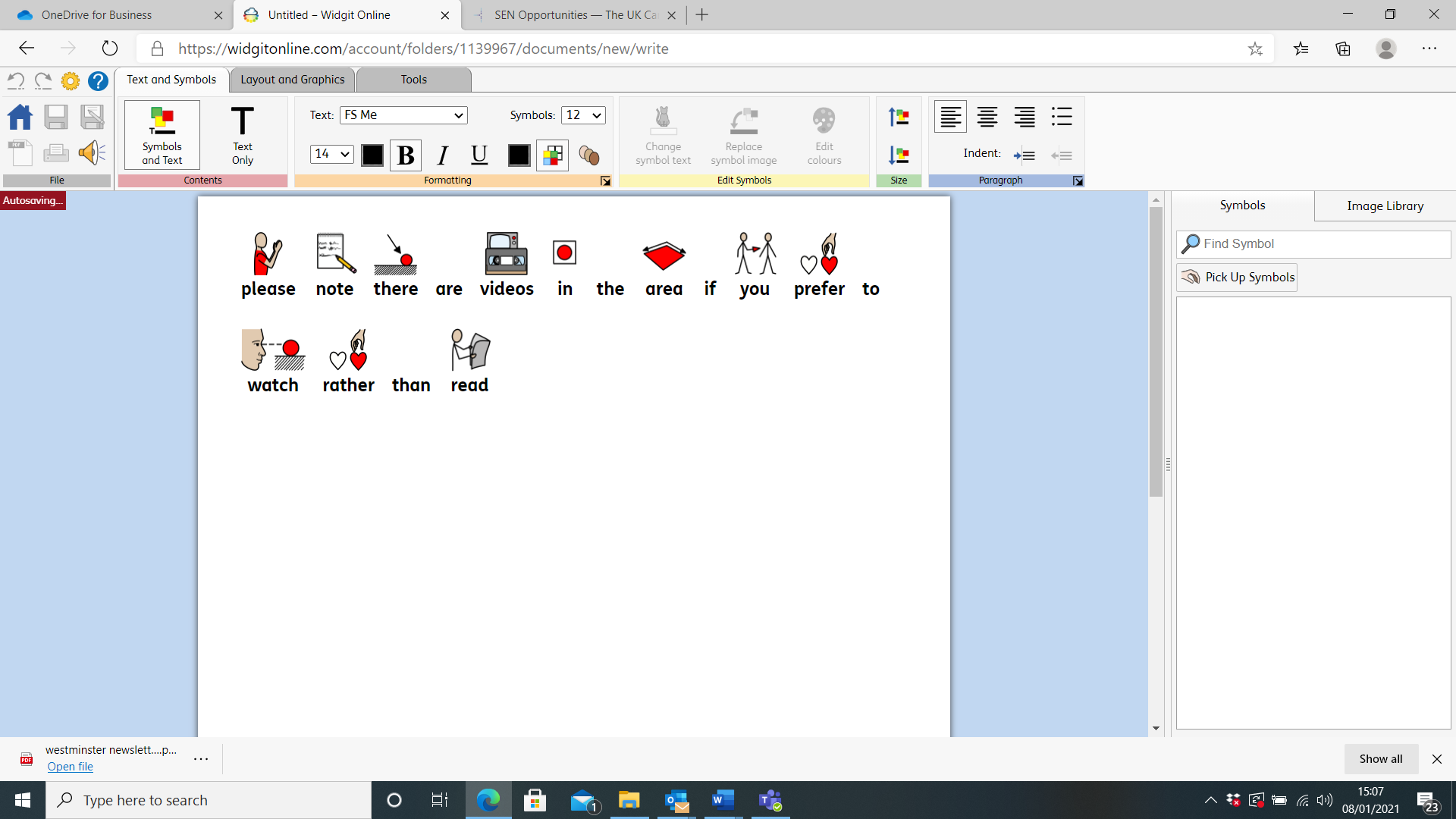 Careers Fair BingoGo to the Training Providers area under the SEND section – Training providers are like a small college, with a more bespoke timetable and smaller class sizes. We have lots of training providers in The Black country who offer 16-19 study programmes and offer support for pupils with additional needs and disabilities .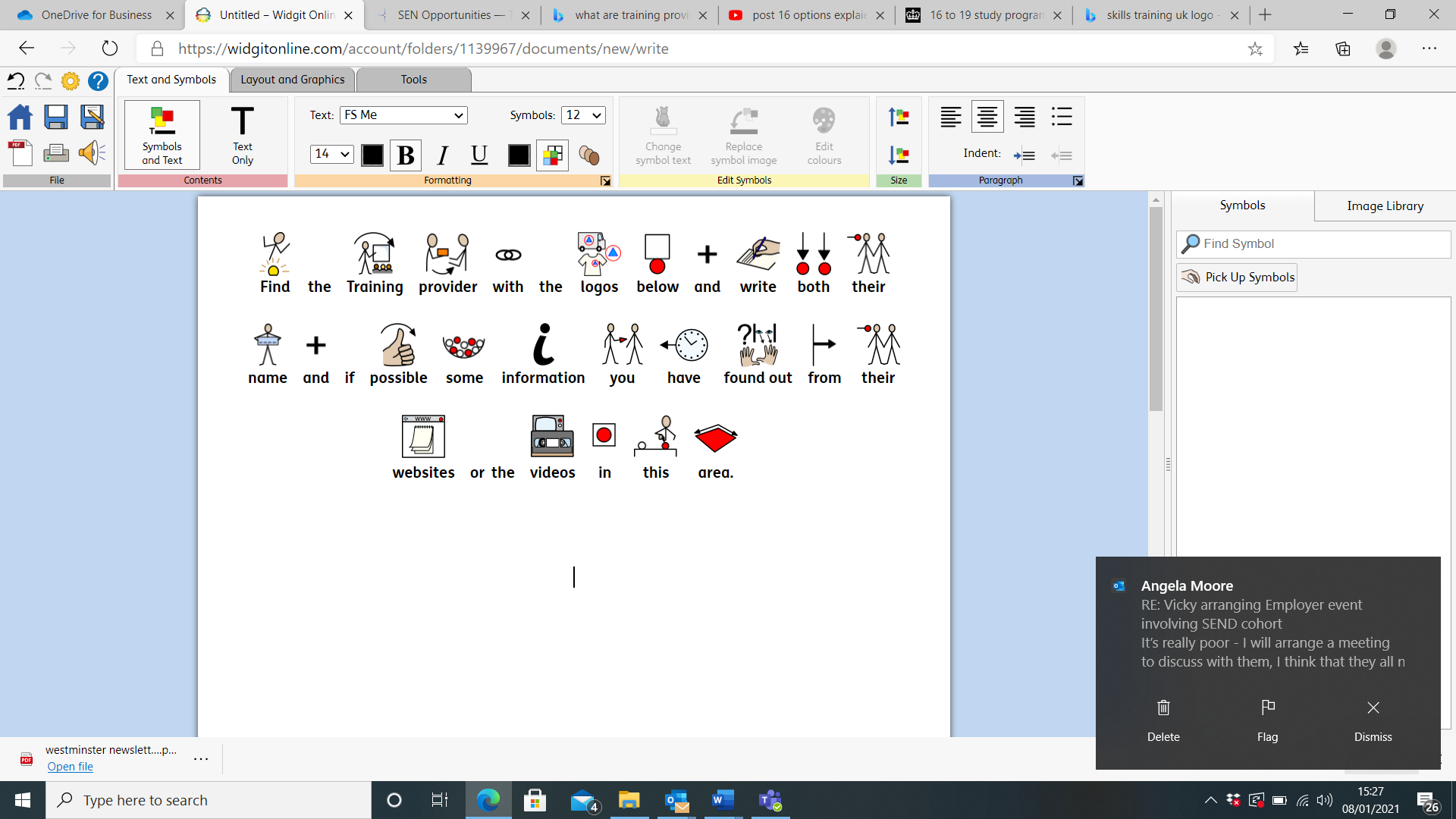 The Local Offer (Disability & Special Educational Needs) The SEND Local Offer offers information in a single place. The Local Offer helps children, young people and their parents to understand what services and support they can expect from a range of local agencies – Go to this area and click on the area you live in. Watch the video in the Career expo or access here - https://youtu.be/dESRLTiSY7c either using the information in the video or on the local offer website write down 3 things you have learnt about your local offer 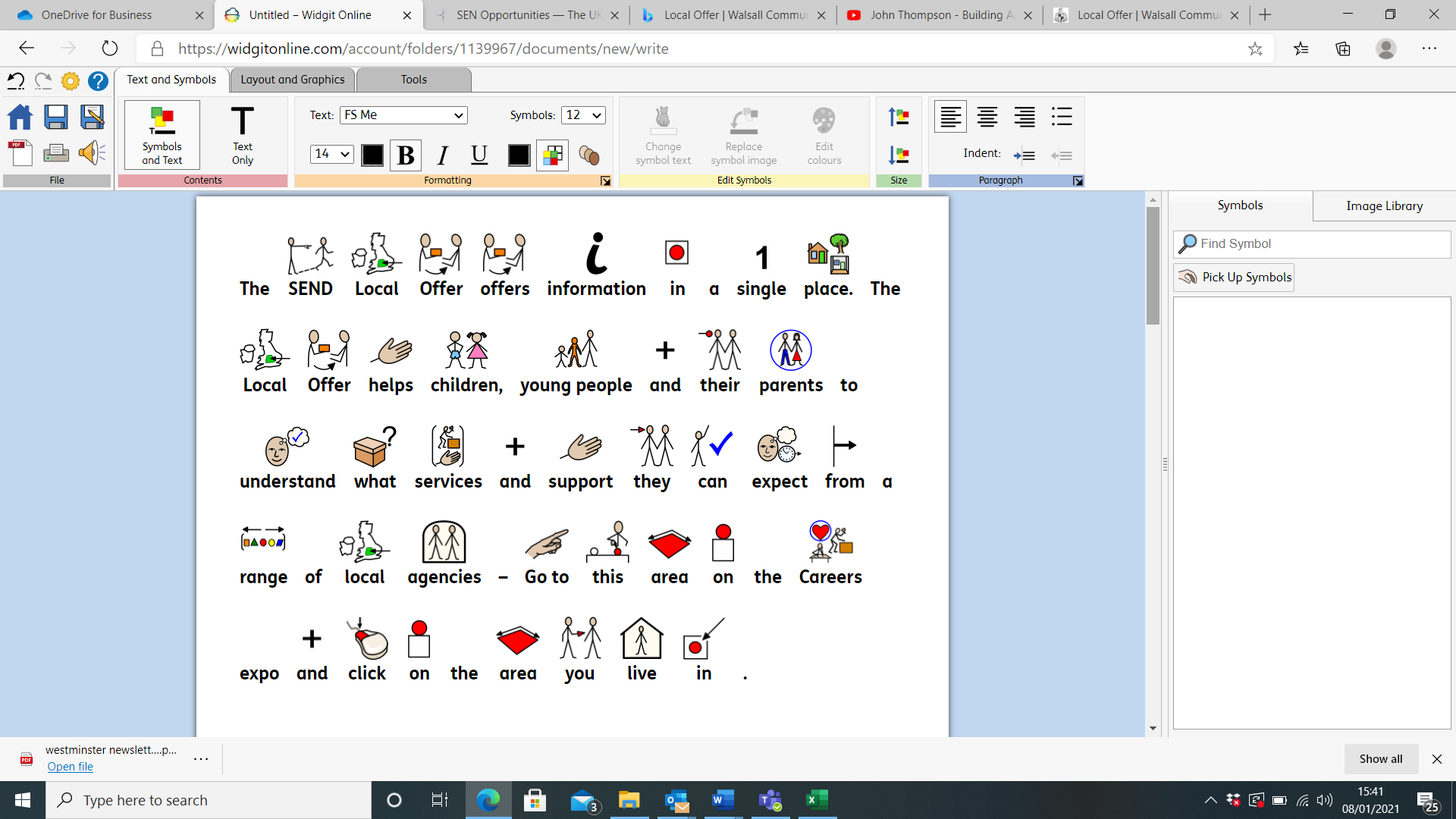 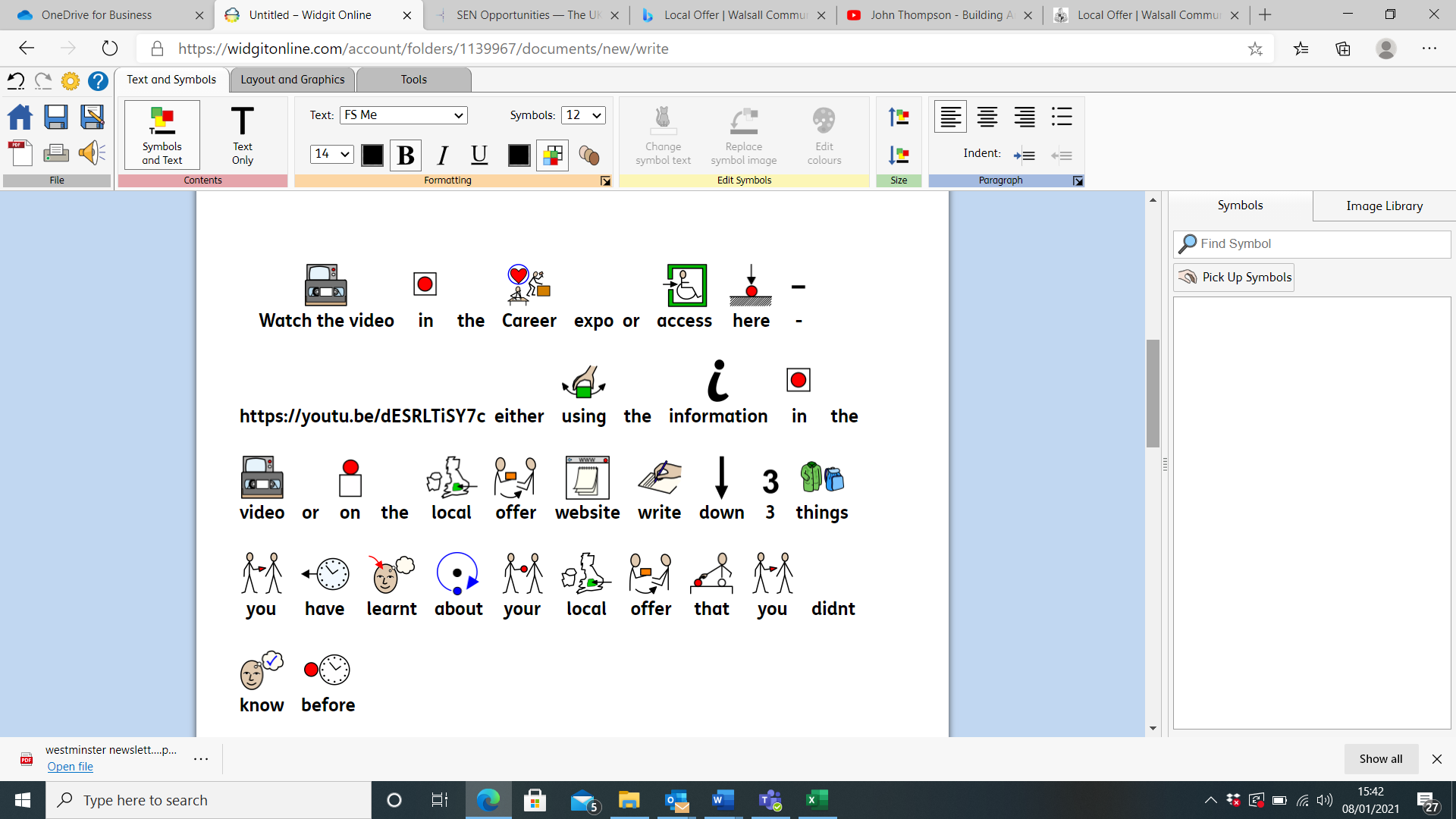 Supported internships are a structured study programme based primarily at an employer. They enable young people aged 16-24 with a statement of SEN, or an Education, Health and Care plan to achieve sustainable paid employment by equipping them with the skills they need for work, through learning in the workplace. Take a look on the Careers Expo of local providers of supported internships. Watch this video - https://youtu.be/5aLfiKip-M0  - To gain a supported internship or apprenticeship you need to develop your work skills now – using every day examples below match up the activity to the skill you develop when you complete the activity 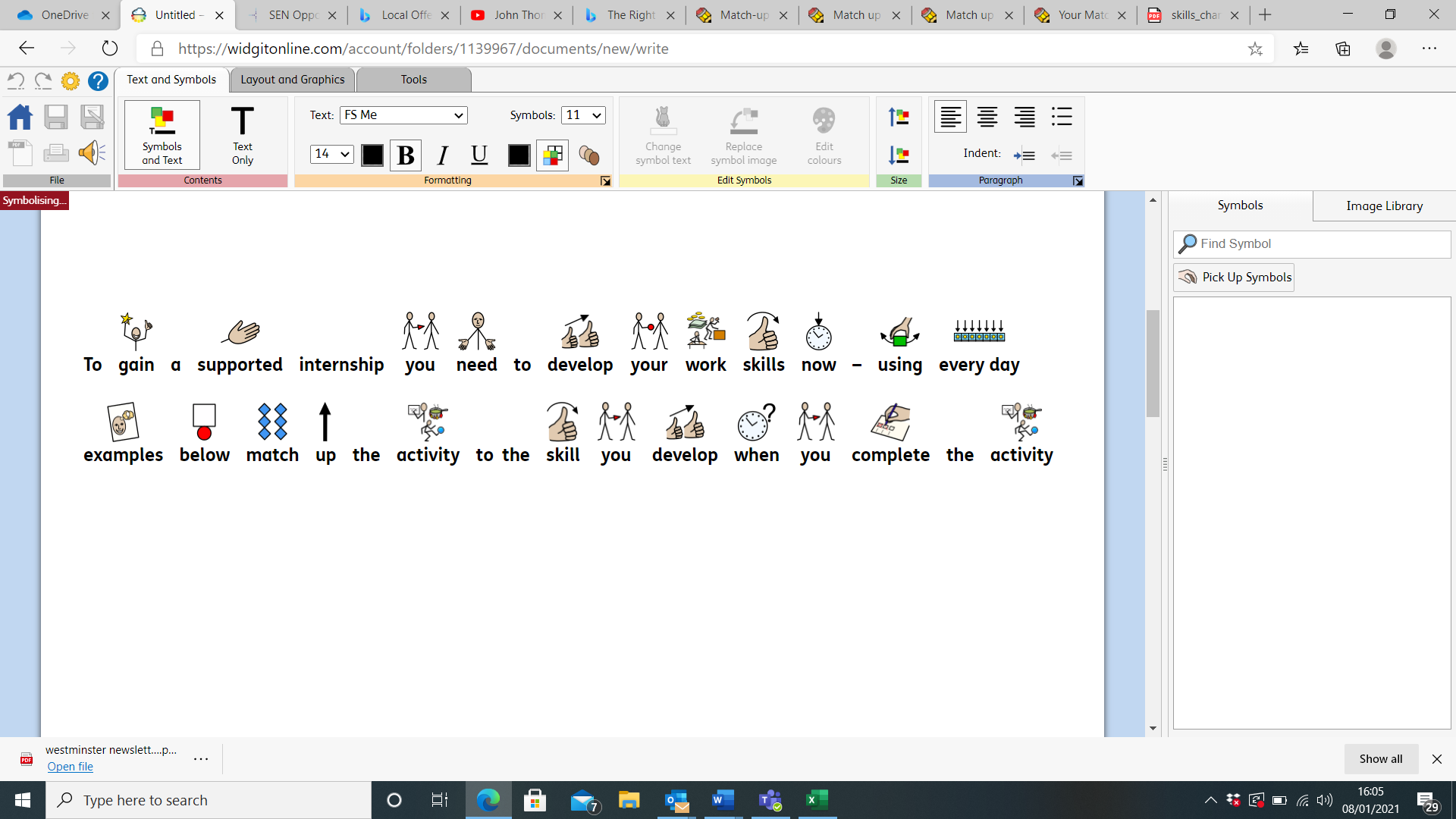 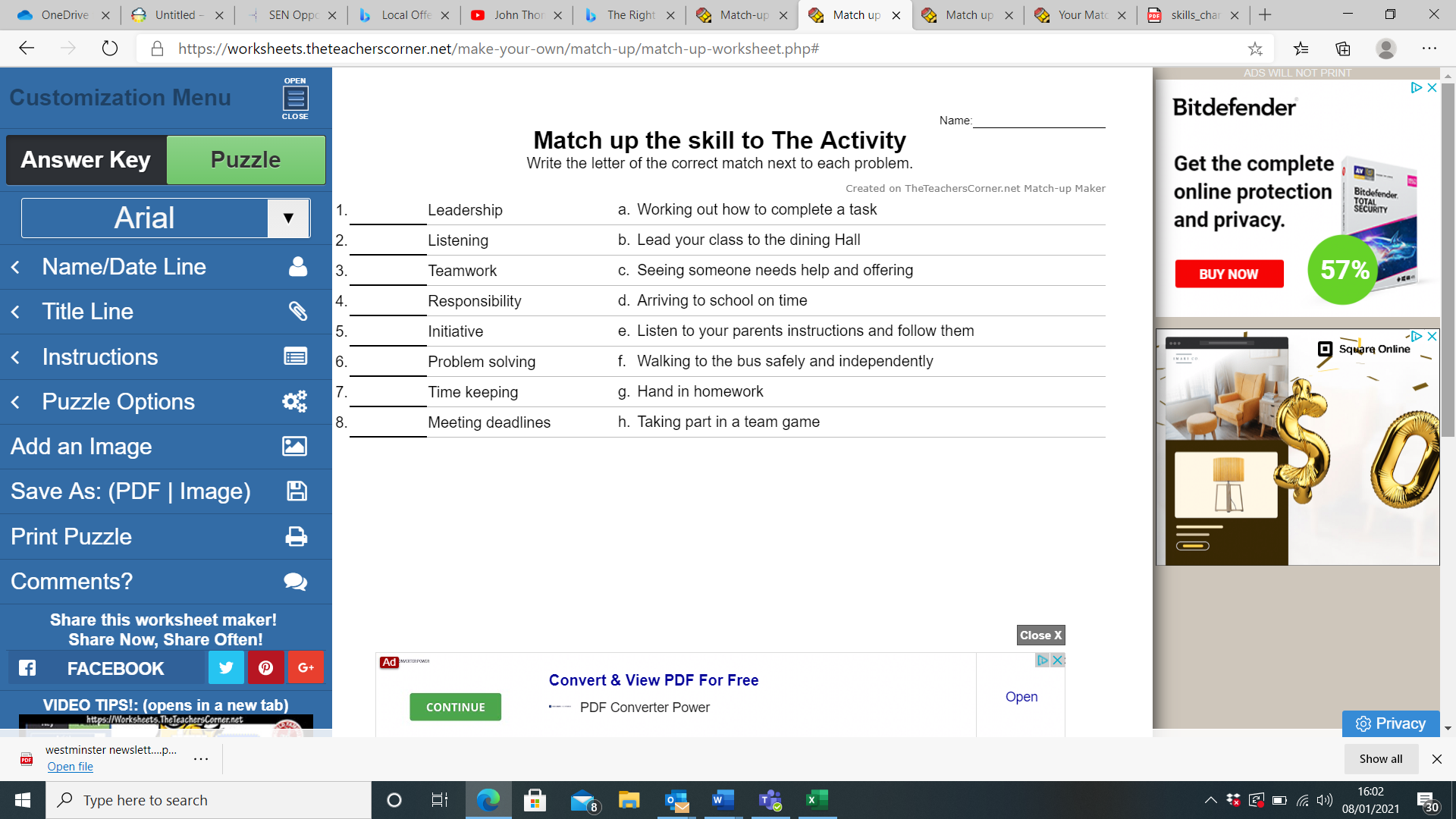 Local College with SEND Provision 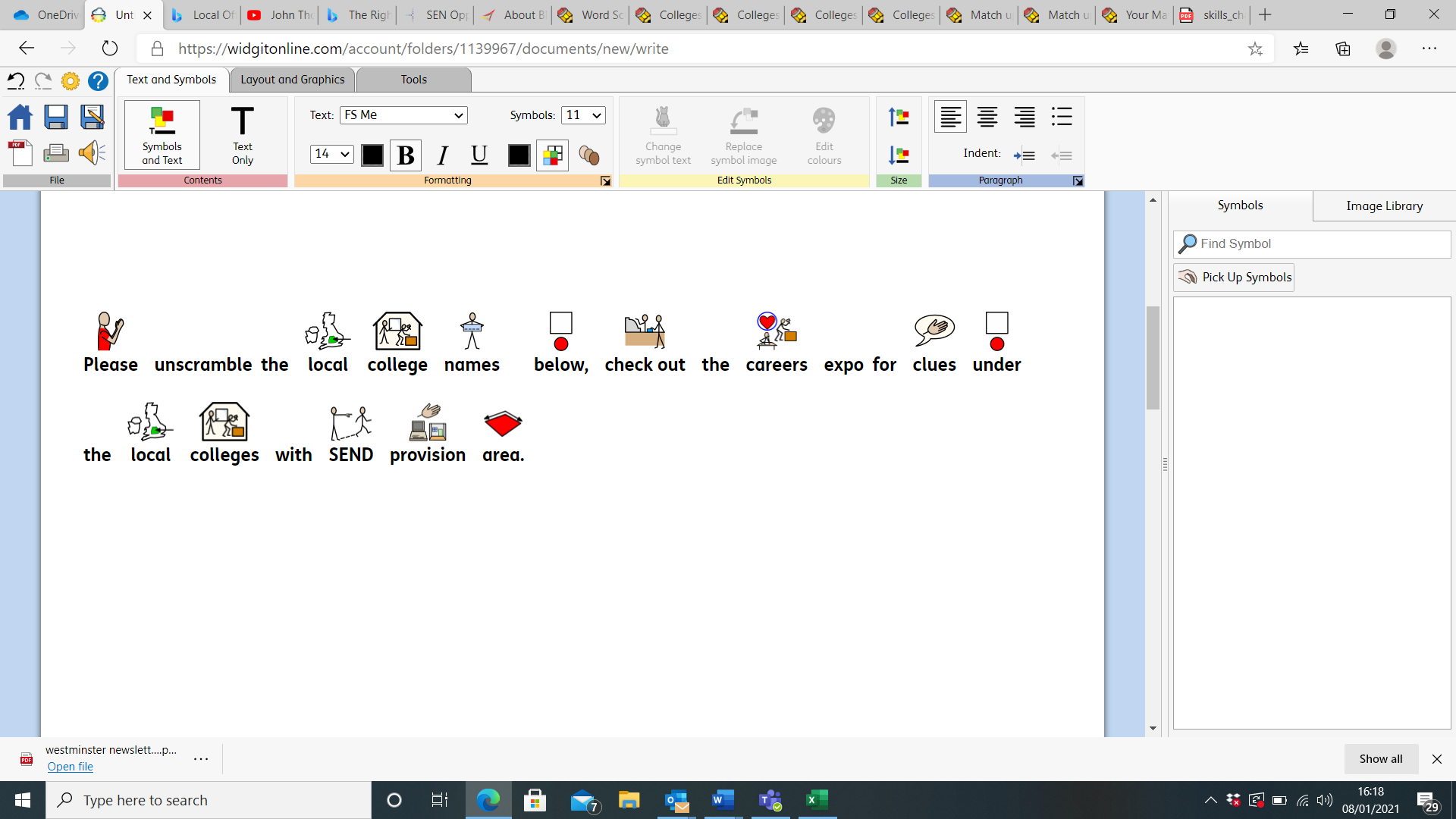 There are lots of local colleges that offer SEND provision, take a look at their websites to see what college you may like to go to in the future.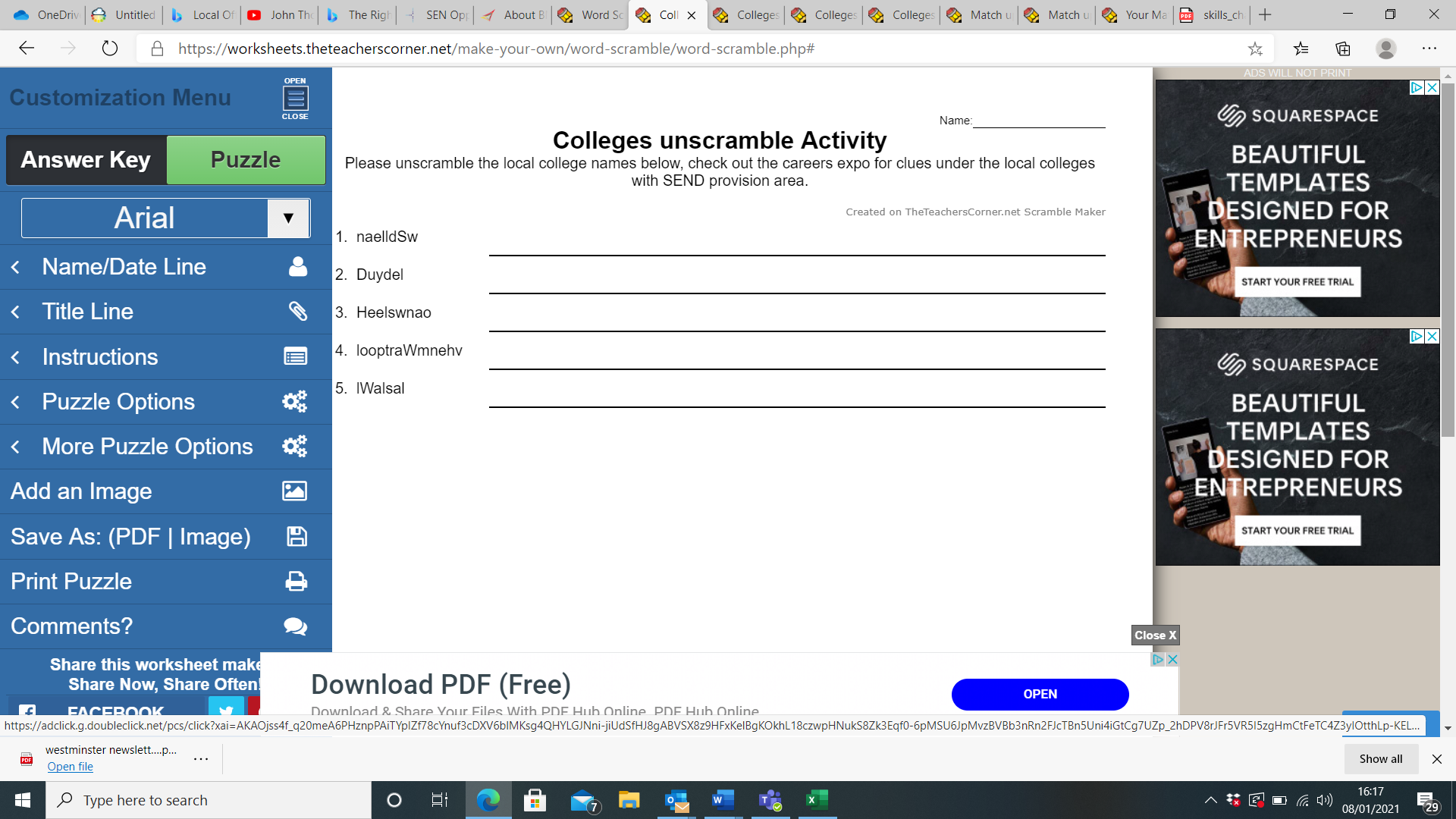 Careers Fair BingoGo to the Local Colleges with SEND Provision area under the SEND section  . 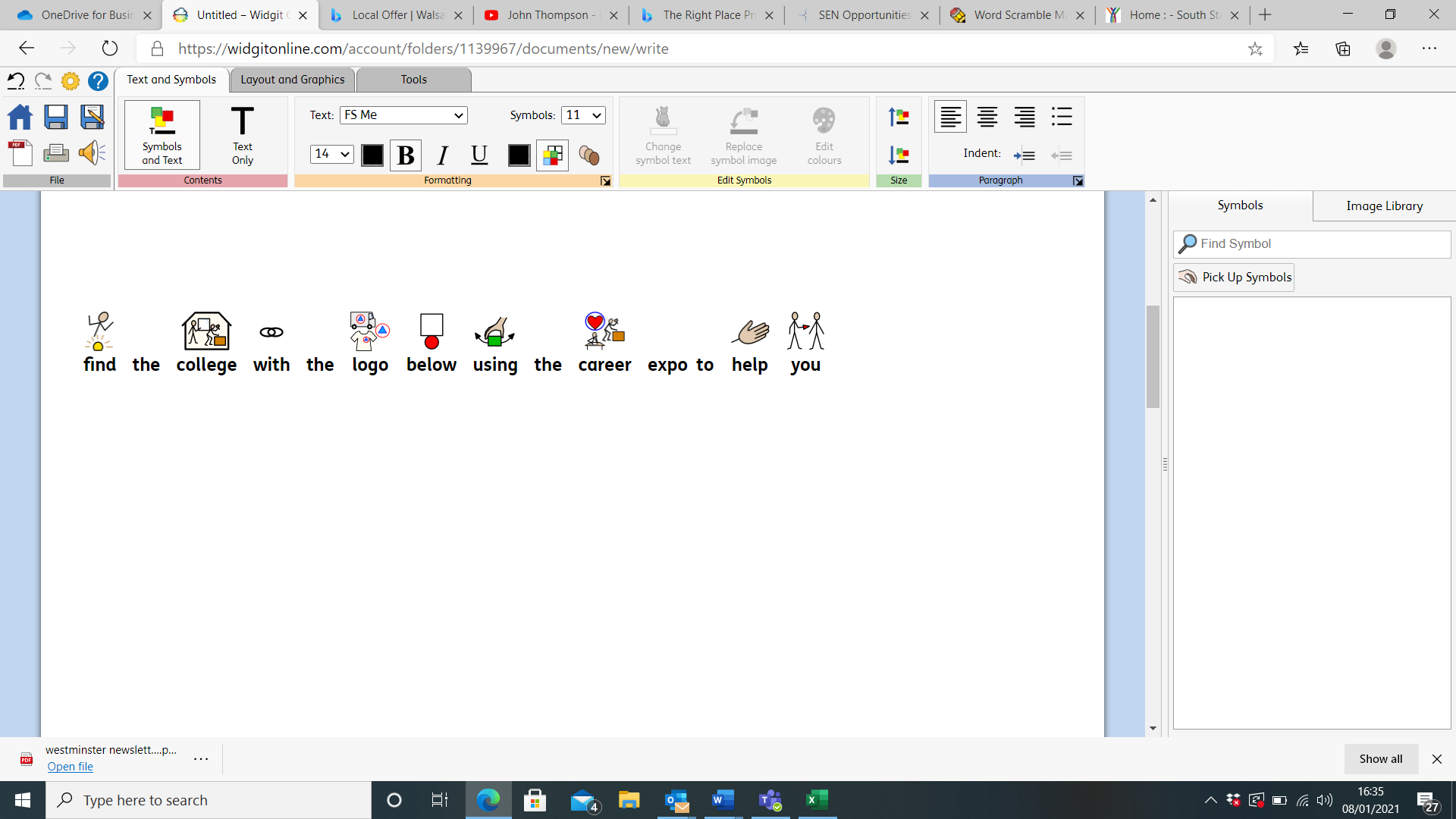 5 ways to use the Virtual Careers Expo for school staffThe Careers Expo will be live for 1 month only. Here are 5 ways the Virtual Careers Expo can be used by school staff.Charity or Support Services Name What do they do?Why have you chosen this service or charity? How may they be able to support you now or in the future?Charity or Support Services Name What do they do?Why have you chosen this service or charity? How may they be able to support you now or in the future?Which provider has this in their logo?Which provider has this in their logo?Which provider has this in their logo?Which provider has this in their logo?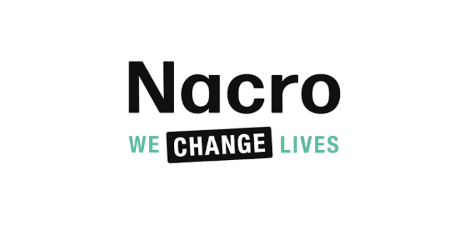 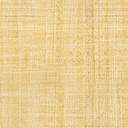 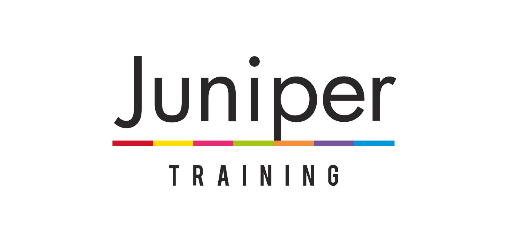 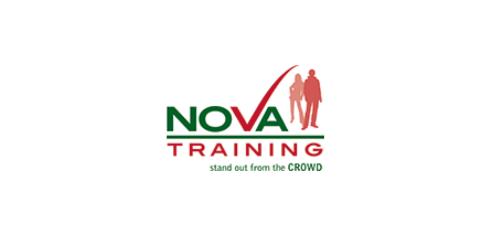 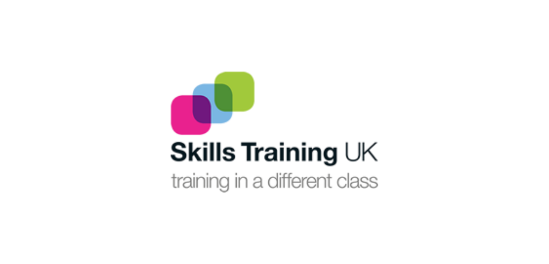 Answer:Answer:Answer:Answer:Information you have found out about them Information you have found out about them Information you have found out about them Information you have found out about them 3 things I have learnt about The SEND Local Offer   3 things I have learnt about The SEND Local Offer   Which college has this in their logo?Which college has this in their logo?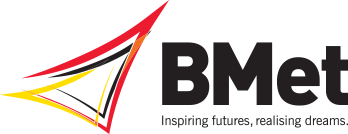 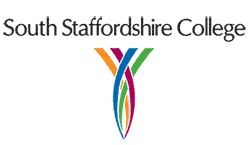 Answer:Answer:Write down the Information you have found out about the collegeWrite down the Information you have found out about the college 1Support ServicesMany of the websites reference in the support services and charities section have resources you can download and utilise in lessons and home learning packs.2UpskillUse the expo to see what is out there for your pupils after school and college.3Send to parents To support parents to support their child with next steps and transitions, send this pack and link to expo so parents can see what provision is in our local area and to also support the EHCP annual reviews 4Show a videoThere are lots of videos to watch in the auditorium, to upskills yourself or other staff or to show to your pupils in lessons 5Encourage pupils to take partThe more teachers encouraging pupils to engage with the expo the better. With limited computers in school, this really is something they will need to engage with at home. Please have conversations with them about what they have discovered in the expo. 